07.05.2020. проведена покраска, уборка на Аллее Славы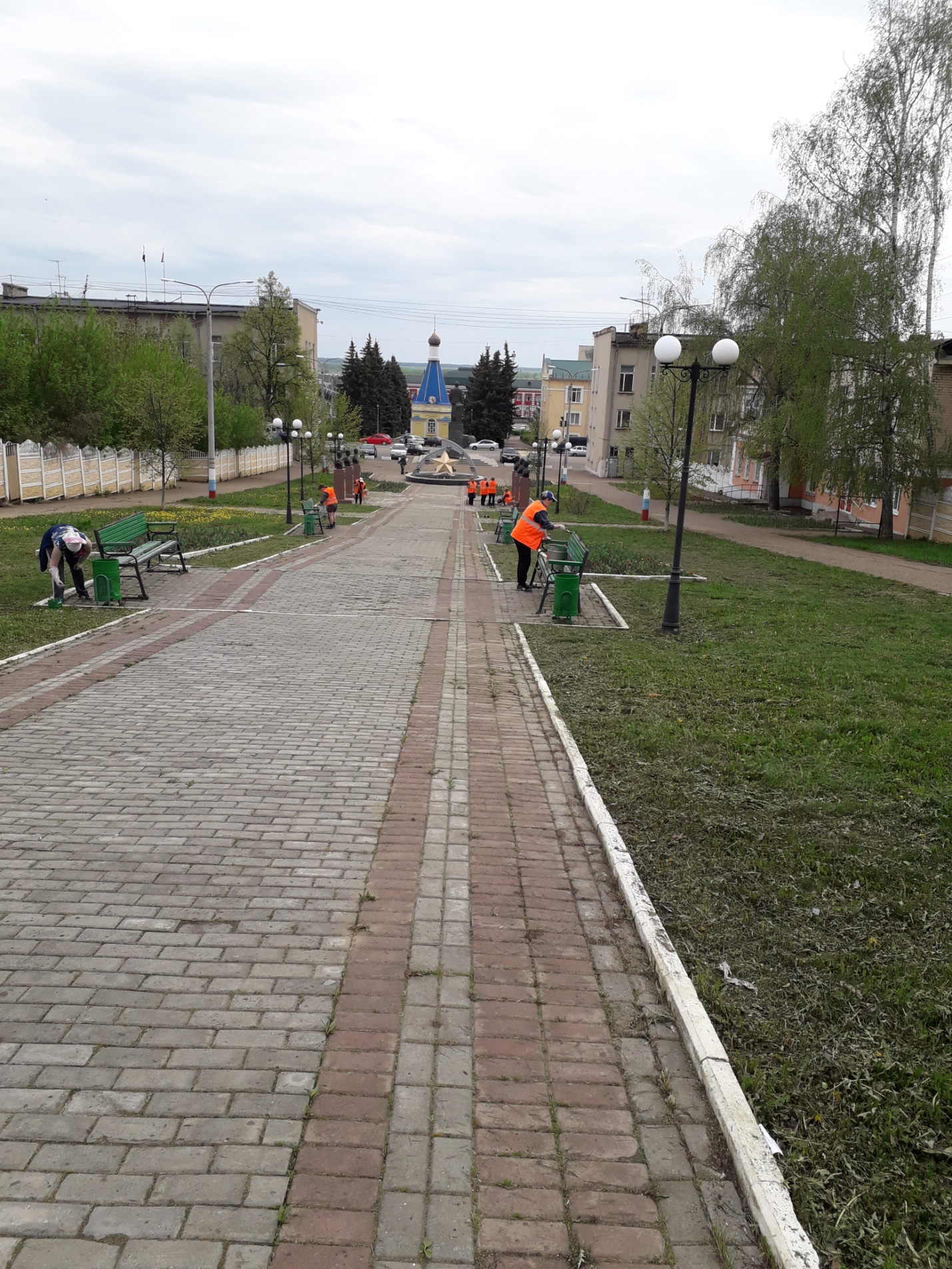 